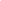 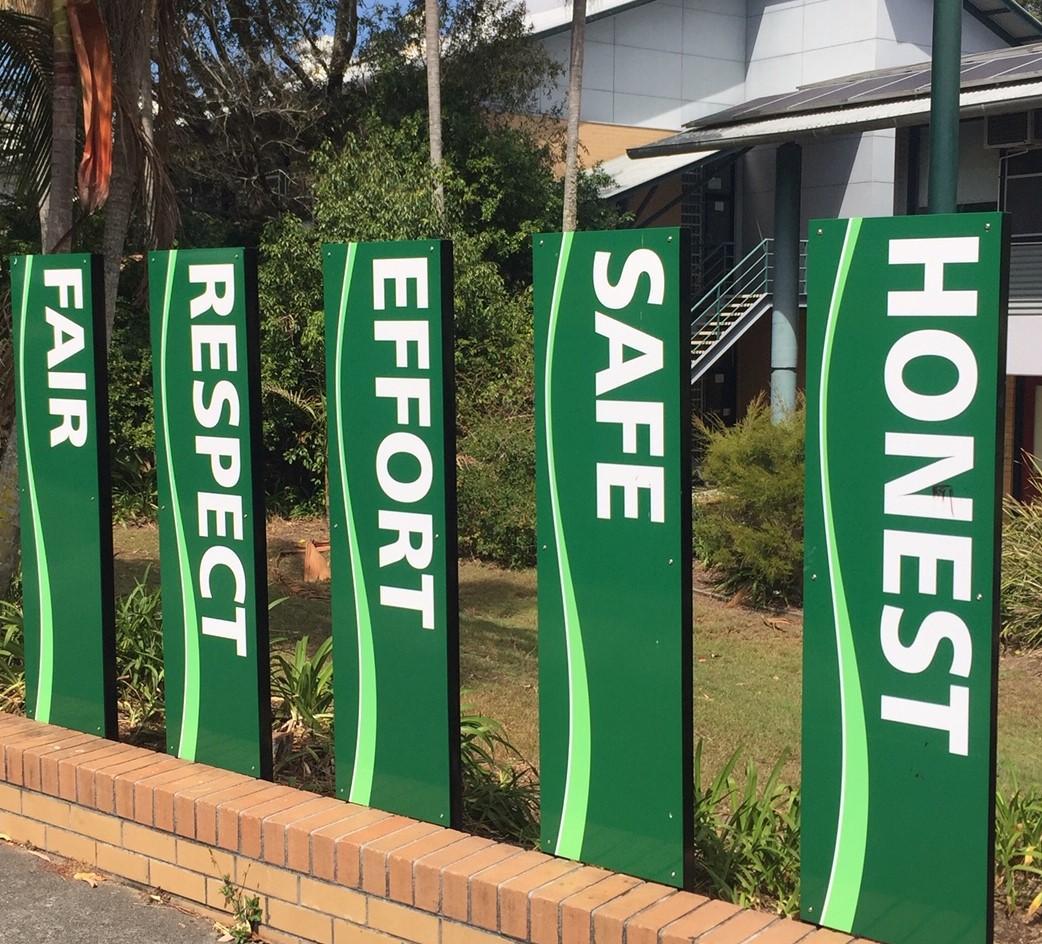 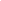 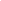 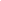 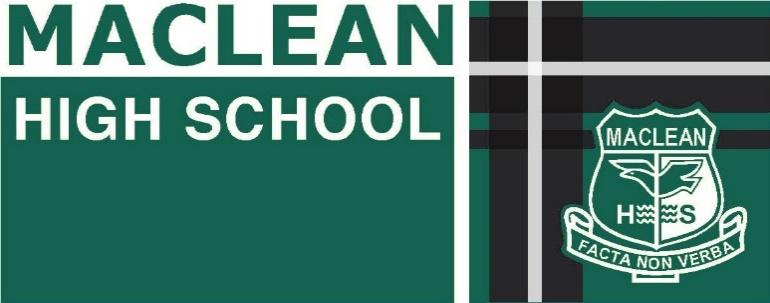 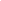    PRINCIPAL’S MESSAGEThe trend in education in recent years is for more and more students to complete a full secondary education through to Year 12. Students are realising that the valuable skills associated with staying on are a most necessary preparation for further study, training programs or the workforce generally.Research shows that those students with an extended   secondary   education   have   a better chance of coping with post school studies. Such students shape the nature of our workforce in Australia which increasingly needs to compete with the highly trained workforces of our major trading partners. There is also evidence to show the impact on the future quality of their lifestyles. It is clearly in the interest of all concerned to promote the value   of   staying   on   and   completing   a   suitable   program   of   study   in   Years   11 and 12.There are now many pathways to successful completion of Year 12 and students should be aware of the multiple options that now exist in the final years of secondary schooling.Maclean   High   School   has developed   a diverse   senior   curriculum   which   accommodates a range of students from those seeking an academic tertiary education to those students who    simply    wish    to    stay    on,    improve    their    skills    and    complete    courses    with a more practical base. There has been significant national emphasis recently on the development of vocational courses specifically designed for senior students.Maclean High School offers a number of such courses where combinations of workplace training and on-the-job experiences in specific industry based courses exist. There is great value for many students in these courses.This handbook presents a synopsis of all courses we hope to offer at this school. There can be no guarantee, however, that all of these courses will actually run. Student selection will determine which courses run and which courses are unable to be sustained.Many of these courses are traditional Board Developed Courses suited to those interested in matriculation and further study at a tertiary institution. Many of our students are not interested, or indeed suited, to such studies and may be more attracted to the vocational nature of some of the other courses on offer. Many of the Vocational Education and Training (VET) courses lead to Certificates and Diplomas in the Technical and Further Education field, e.g. Hospitality, Construction, Metal and Engineering, Furniture Making, Primary Industries etc.In making your choice, be realistic. Consider your past strengths, weigh up your interests and abilities and above all, listen to the advice of teachers, parents and advisers around you. Miss Danielle Fisher, Careers Adviser, can provide specific information to individual students. Study the handbook carefully and ask questions of relevant personnel so that you are completely familiar with all the course options available. If you do this then you can be assured of an interesting and stimulating two years of learning that will prove invaluable as you move into your post secondary years.Mrs Carla TaylorINFORMATION ABOUT THE HSCGeneral InformationThis is your introduction to the HSC and the many options now available. For more detailedinformation please refer to the NSW Department of Education Website:https://ace.nesa.nsw.edu.au/ace-8005 THE HSCThe Higher School Certificate recognises 13 years of schooling. In the interests of greater career choices and increased opportunities at university and TAFE, it offers you a full range of study areas matching individual abilities, interests and goals.Courses will be linked to further education and training.Extension courses will enable students to undertake more in-depth study in areas of special interest.Vocational Education and Training courses will count towards the HSC and will also lead to qualifications recognised across a range of industries.The HSC includes life skills courses for students with special education needs.The HSC will fairly assess each student’s knowledge and skills.For each course you will receive easy-to-understand reports which contain much more information. These reports provide clearer indications of what you have demonstrated you know, understand and can do in each course.To be awarded the HSC at the completion of Year 12 from 2020 onwards (Year 11 2019), students must have met the HSC and possess the skills that are essential for success in learning and life after school. Students will show they have met the HSC minimum standard by passing minimum standard online tests. There are three online tests corresponding with the minimum standards in reading, writing and numeracy. Students master basic skills at different stages so there are multiple opportunities available to pass the tests, from Year 10 until a few years after Year 12. The school will communicate with families and provide opportunities to sit the online tests and develop their skills in preparation. Students will have two opportunities per year to pass each online test.More information about the HSC minimum standard can be found on the NESA website at https://educationstandards.nsw.edu.au/wps/portal/nesa/11-12/hsc/hsc-minimum-standard WHAT TYPES OF COURSES CAN I SELECT?There are different types of courses that you can select in Years 11 and 12.Board Developed CoursesThese courses are developed by NESA. There is a syllabus for each course which contains: the course objectives, structure, content and outcomes.specific course requirementsassessment requirementssample examination papers and marking guidelinesthe performance scale (except for Vocational Education and Training Courses)All students entered for the HSC who are studying these courses follow these syllabuses.These courses are examined externally at the end of the HSC course and can count towards the calculation of the Australian Tertiary Admission Rank (ATAR).Board Endorsed CoursesThe Board Endorsed courses that Maclean High School offers have syllabuses that cater for areas of special interest not covered in the Board Developed Courses.Many HSC VET (Vocational Education and Training) courses delivered by TAFE are Board Endorsed courses. Some TAFE Board Endorsed Courses are one-year courses e.g. Beauty Therapy and Hairdressing.There is no external examination for any Board Endorsed Course but all Board Endorsed Courses count towards the High School Certificate and appear on the Record of Achievement. Board Endorsed Courses do not count in the calculation of the ATAR (University Ranking).Special education (Life Skills)  If you have special education needs you can attain your HSC by studying Life Skills courses. There are specific entry requirements for the Life Skills courses and you still need to meet the general eligibility and study patterns to earn your HSC. You will need to talk with your Year Adviser or Careers Adviser to find out whether these courses are suitable for you. Life Skills courses do not count towards the ATAR.Vocational Education and Training (VET)VET courses can be studied either at school or through TAFE NSW and other training providers. You will need to check with your school about which courses are available and the requirements of the different courses. For example, some VET courses require a minimum number of hours in the workplace.VET courses contribute towards your HSC and Australian Qualifications Framework (AQF) VET credentials, and are recognised by industry and employers throughout Australia. Some Board Developed VET courses have an optional HSC exam so, if you choose to sit the exam, your results may also contribute to the calculation of your ATAR. Check with your school about whether this will be possible for you.School Based Traineeships and Apprenticeships are linked to VET Courses.WHAT ARE UNITS?All courses offered for the Higher School Certificate have a unit value. Subjects may have a unit value. Subjects may have a value of 1 unit or 2 units. Most courses are 2 units.Each unit involves class time of approximately 2 hours per week (60 hours per year).In the HSC each unit has a value of 50 marks. Hence a 2 unit course has a value of 100 marks. At Maclean High School:2 Units =  9 x 50 minute periods per fortnight = 100 mark The following is a guideline to help you understand the pattern of courses.2 UNIT COURSEThis is the basic structure for all courses. It has a value of 100 marks.EXTENSION COURSEExtension study is available in a number of subjects.Extension courses build on the content of the 2 unit course and carry an additional value of 1 unit. Requiring students to work beyond the standard of the 2 unit course, extension courses are available in English, Mathematics, Science, History, Music, some Languages and VET.English and Mathematics Extension Courses are available at Year 11 and Year 12 levels. Students must study the Year 11 extension course in these subjects before proceeding onto the two Year 12 extension courses (Extension 1 and Extension 2). The Extension 2 course requires students to work beyond the  standard of the Extension 1 course.HSC extension courses in subjects other than English and Mathematics are offered and examined in Year 12 only.REQUIREMENTS FOR THE AWARD OF THE HSCIf you wish to be awarded the HSC:you must have satisfactorily completed courses that meet the pattern of study required by the NESA for the award of the Higher School Certificate. This includes the completion of the practical, oral or project works required for specific courses and the assessment requirements for each course.you must have sat for and made a serious attempt at the Higher School Certificate examinations.Both the Year 11 and Year 12 pattern of study must include:2 units of compulsory Englishat least 6 units of Board Developed Coursesat least 3 courses of 2 units value or greaterat least 4 subjects (including English)a maximum of 6 units of Science may be included in the Year 11 pattern of study a maximum of 7 units of Science may be included in the Year 12 pattern of study.If you wish to undertake an ATAR pathway, any course the school offers, for which there is a formal HSC examination in 2025, can be used to calculate your ATAR. For more information please go to the address below.https://www.uac.edu.au/future-applicants/atar/atar-courses If you do not wish to receive an ATAR, the rest of your courses may be made up from Board Endorsed Courses once you have studied six units from Board Developed Courses.ASSESSMENT AND REPORTINGThe HSC reports will provide you with more detailed descriptions of the knowledge, skills and understanding you have attained in each subject.Teachers are being provided with a syllabus package for each course. The packages include the syllabus content which teachers use to develop teaching programs, examination specifications, sample examination papers, sample marking guidelines and a performance scale.The syllabuses, along with assessment and examination information and a performance scale that will be used to describe your level of achievement, give a clear idea of the standards that are expected.School-based assessment tasks will contribute to 50% of your HSC mark. Your school assessment mark will be based on your performance in assessment tasks you have undertaken during the course.The other 50% will come from the HSC examination.Your HSC mark for 2 unit courses will be reported on a scale of 0 to 100. A mark of 50 will represent the minimum standard expected. If you achieve the minimum standard expected in a course you will receive a mark of 50.On satisfactory completion of your HSC you will receive a portfolio containing:The HSC TestamurThe official certificate confirming your achievement of all requirements for the award.The Record of AchievementThis document lists the courses you have studied and reports the marks and bands you have achieved.Course ReportsFor every HSC Board Developed Course you will receive a Course Report showing your marks, the Performance Scale and the band descriptions for that course. A graph showing the state wide distribution of marks in the course is also shown.TAFE AND THE HIGHER SCHOOL CERTIFICATETVET COURSESThere are a number of TAFE delivered VET courses that contribute to your Year 11 and Year 12 study and carry accreditation by the NESA, TAFE and in some instances VETAB(see TVET Booklet).UNIVERSITY ENTRANCE AND THE HSCPlaces in University courses are allocated on the basis of the Australian Tertiary Admission Rank (ATAR). Applicants for any course are ranked in order of results and counted down from top to bottom until the quota is met.Some terms you need to know if contemplating University study:Course PrerequisitesSome courses require that students have achieved a prescribed standard in a specific HSC subject. If students have not completed the subject, they will not be eligible for entry to that particular course.Subject PrerequisitesAs above, however, a student may still achieve entry to the University course but may be unable to participate in the related subject area at university level.Assumed KnowledgeThis is a level of achievement in a specified subject at NSW HSC (or equivalent) level considered desirable for successful study in a course.If students do not have the assumed knowledge but do have a suitable ATAR they may still be selected for the course. Such students may be placed at a considerable disadvantage.Recommended StudiesThese are NSW HSC (or equivalent) subjects and levels. A background of study in this subject will assist students in their chosen course. It is neither required for admission or assumed as being held on commencement of studies.Additional Selection CriteriaThese are compulsory requirements in addition to, or instead of, normal entry requirements. Examples include: interviews, auditions, portfolios, supporting statements, questionnaires, tests etc.COURSE SELECTION - THE ATAR IN BRIEFAdmission to most courses is based on performance in the HSC. When you receive your HSC results from NESA you will also receive a separate notice, the Australian Tertiary Admission Rant (ATAR) advice, issued by UAC.The ATAR is a scale between 0 and 99.95 that indicates your rank in the state, relative to all other candidates who were in Year 7 with you. Top scores will receive a rank of 99.95 and all other candidates will be ranged below this number.The ATAR is based on the best 10 units in Board Developed HSC Courses with the following restrictions:2 units of English must be includedWHO GETS AN ATAR?Every candidate for the HSC gets an ATAR advice notice. However, not all ATAR advice notices will include a rank. This depends on your pattern of study and whether you request an ATAR or not.COURSE SELECTIONStudents and parents often ask for advice as to which courses students should select to obtain the best results.The answer is simple – Choose the subject that they are most interested in.A student is always going to achieve better results in a subject in which they are interested and motivated. This will flow through to HSC results and future career pathways.It is possible to score good marks in any subject if the student has the ability to score those marks in the first place. The system is such that two students of equal general academic ability who take different sets of courses and perform to their ability will receive a similar ATAR. Therefore, be realistic and listen to the advice given by your subject teachers when choosing subjects.WHO CAN HELP WITH SUBJECT CHOICE?Subject Teachers & Head Teachers can advise you on course requirements, content and your potential to cope with that course.The Careers Adviser Miss Fisher, can help you with requirements for tertiary study and employment as well as assistance with decision making.The Deputy Principals, Mrs Carle & Mrs Turner, for information on the rules  and requirements for the HSC.The School Counsellor can help you with any problems related to study, home life and monetary assistance.Your Year Adviser Mr Obst, can provide overall support and directionParents can help by supporting and listening to you. If parents need more information, they can contact the school and arrange an appointment with a relevant contact person.WHAT RESEARCH DO YOU NEED TO DO?Discuss subject content and requirements with senior subject teachers and students.Investigate career and employment opportunities, appropriate training courses at University, TAFE and other training providers.Read the following books to gain specific information:UAC Guide (NSW Universities)QTAC Guide (Queensland Universities).Look up the following websites:www.jobguide.education.gov.au www.myfuture.edu.au www.tafensw.edu.auOf particular use:www.uac.edu.auMedia and PublicationsPublicationsPublications about undergraduate studyScroll down to school students ‘University Entry Requirements 2024 for Year 10 Students’Talk to employers, students and tertiary personnelSTUDENTS CAN UNDERTAKE THE FOLLOWING OPTIONS AT MACLEAN HIGH SCHOOLHSCHSC + ATARHSC + VET CoursesHSC + ATAR + VET CoursesIt is important that students choose wisely and allow for changes in future goals.ABORIGINAL STUDIESBoard Developed CourseCourse Description:The Year 11 course focuses on Aboriginal peoples’ relationship to the Land, Aboriginal heritage and identity, and an historical examination of colonialism, racism and prejudice from pre-contact times to the 1960s. The course also includes the development of skills in culturally appropriate research and inquiry methods.The Year 12 course provides for in depth study of, policy, judicial processes and current events from the 1960s. During the course, students will undertake consultation with Aboriginal communities and will study the course through the experiences of national and international Indigenous communities. Students apply research and inquiry methods through the completion of a major project.Particular Course Requirements:In both courses, students must undertake mandatory community case studies. The project log will document all work completed, including the sequential development of the project and the nature and timing of community based fieldwork. Contact: Humanities/Languages FacultyANCIENT HISTORYBoard Developed CourseCourse Description:The study of Ancient History engages students in an investigation of life in early societies based on the analysis and interpretation of physical and written remains. It offers students the opportunity to investigate the possible motivations and actions of individuals and groups, and how they shaped the political, social, economic and cultural landscapes of the ancient world. Ancient History stimulates students' curiosity and imagination and enriches their appreciation of humanity by introducing them to a range of cultures and beliefs as well as to the origins and influences of ideas, values and behaviours that are still relevant in the modern world. The investigation of the ancient past develops students' appreciation of the diversity of ancient societies and the longevity of Australia's Aboriginal and Torres Strait Islander Peoples.The study of Ancient History is of contemporary relevance. It equips students with the skills to analyse and challenge accepted theories and interpretations about the ancient world, especially in light of new evidence or technologies. It requires students to analyse different interpretations and representations of the ancient world in forms such as literature, film and museum displays. Ancient History also raises important ethical issues associated with present and future ownership, administration and presentation of the cultural past. It encourages students to appreciate our responsibility for conserving and preserving the world's cultural heritage.Particular Course Requirements:The Historical Investigation and choice of topics in Part I and II must not overlap or duplicate significantly any topic attempted for the Year 12 Ancient History or History Extension courses.Contact: Humanities/Languages FacultyBIOLOGYBoard Developed CourseExclusions: Students may take only three of the following courses:Biology, Chemistry, Physics, Earth & Environmental Science and Investigating Science. Course Description:Stage 6 Biology explores the diversity of life from molecular to biological systems level. It examines the interactions between living things and the environment in which they live. It explores the application of biology and its significance in finding solutions to health and sustainability issues in a changing world.Biology uses working scientifically skills and biological technologies, to focus on problem solving and critical thinking skills to understand the natural environment. It also compliments the other science disciplines of STEM.Year 11 students will develop knowledge and understanding of the structure and function of organisms, as well as, the Earth's biodiversity and the effect of evolution (120 hours including 35 hours of investigations and 15 hours of depth studies). Fieldwork is an integral part of the learning process.Year 12 students will develop knowledge and understanding of heredity and genetic technologies, as well as the effects of disease and disorders (120 hours including 35 hours of investigations and 15 hours depth studies).The syllabus provides a variety of broad learning outcomes that summarise the knowledge, understanding, skills, values and attitudes important for students to succeed in and beyond their schooling.Particular Course Requirements:Contact: Science FacultyBUSINESS STUDIESBoard Developed CourseCourse Description:Business activity is a feature of everyone’s life. The Business Studies syllabus encompasses the theoretical and practical aspects of business in ways students will encounter throughout their lives. It offers learning from the planning of a small business to the management of operations, marketing, finance and human resource in large businesses.Contemporary business issues and case studies are embedded in the course to provide a stimulating and relevant framework for students to apply to problems encountered in the business environment. Business Studies fosters intellectual, social and moral development by assisting students to think critically about the role of business and its ethical responsibilities to society.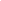 Contact: Humanities/Languages Faculty          CHEMISTRYBoard Developed CourseExclusions: Students may take only three of the following courses:Biology, Chemistry, Physics, Earth & Environmental Science and Investigating Science. Course Description:Chemistry explores the structure, composition and reactions of elements, compounds and mixtures that exist in the Universe. The discovery and synthesis of new compounds, the monitoring of elements and compounds in the environment, and an understanding of industrial processes and their applications to life processes are central to human progress and our ability to develop future industries and sustainability.The course develops an understanding of chemistry through the application of Working Scientifically skills. It focuses on the exploration of models, understanding of theories and laws, and examination of the interconnectedness between seemingly dissimilar phenomena.Chemistry involves using differing scales, specialised representations, explanations, predictions and creativity, especially in the development and pursuit of new materials. It requires students to use their imagination to visualise the dynamic, minuscule world of atoms in order to gain a better understanding of how chemicals interact.The Chemistry course builds on students' knowledge and skills developed in the Science Stage 5 course and increases their understanding of chemistry, providing the knowledge and skills required to study chemistry after completing school and a foundation in a wide range of Science, Technology, Engineering and Mathematics (STEM) related careers.MAIN TOPICS COVERED:YEAR 11 COURSEMAIN TOPICS COVERED:YEAR 12 COURSEParticular Course Requirements:Each module specifies content which provides opportunities for students to achieve the Working Scientifically Skillsoutcomes. In addition, students will undertake one Depth Study in both Year 11 and Year 12.A depth study is any type of investigation/activity that a student completes individually or collaboratively that allows the further development of one or more concepts found within or inspired by the syllabus. It may be one investigation/activity or a series of investigations/activities. Depth studies provide opportunities for students to pursue their interests in chemistry, acquire a depth of understanding, and take responsibility for their own learning.Contact: Science FacultyCOMMUNITY AND FAMILY STUDIESBoard Developed CourseCourse Description:Community and Family Studies is designed to develop in each student an understanding of the diverse nature and interdependence of families and communities, within Australian society. The course enables students to plan and manage resources effectively in order to address contemporary issues facing families and communities.Particular Course Requirements:Students are required to complete an Independent Research Project as part of the HSC internal assessment. The focus of the Independent Research Project should be related to the course content of one or more of the following areas: individuals, groups, families, communities, resource management.               Contact: PDHPE FacultyECONOMICSBoard Developed CourseCourse Description:Economic decisions and developments have a direct and crucial influence on the quality of life experienced by people throughout our country and the world. The study of economics can help individuals better understand the current issues impacting their lives, and assist them in making choices that improve their quality of life. Discussion on economic issues such as economic growth, trade, unemployment, tax and interest rates dominates the media and politics. By understanding economics, students can participate in responsible decision making in our country by making informed judgements about these issues, policies and debates.Knowledge of economics is important for all citizens. However, students will also benefit from the study of economics if they engage in studies that include business, media, law, accounting and finance, marketing, employment relations, tourism, history, geography or environmental studies. 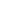 Contact: Humanities/Languages FacultyEARTH AND ENVIRONMENTAL SCIENCEBoard Developed CourseExclusions: Students may take only three of the following courses:Biology, Chemistry, Physics, Earth & Environmental Science and Investigating Science. Course Description:The Earth and Environmental Science course explores the Earth's renewable and non-renewable resources and also environmental issues. An understanding of the Earth's resources and the ability to live sustainably on the planet is a central purpose of the study of Earth and Environmental Science.The course uses the Working Scientifically skills to develop knowledge through the application of those skills. Students engage with inquiry questions to explore knowledge of the Earth. They also undertake practical and secondary-sourced investigations to acquire a deeper understanding of the Earth's features and naturally occurring phenomena and cycles. Fieldwork is an integral part of these investigation processes.The course provides the foundation knowledge and skills required to study earth and environmental science after completing school, and supports participation in careers in a range of related industries. The application of earth and environmental science is essential in addressing current and future environmental issues and challenges. It is also necessary for the use and management of geological resources that are important to Australia's sustainable future.Year 11 Course Structure and Requirements15 hours must be allocated to depth studies within the 120 indicative course hours. Requirements for Practical InvestigationsScientific investigations include both practical investigations and secondary-sourced investigations. Practical investigations are an essential part of the Year 12 course and must occupy a minimum of 35 hours of course time, including time allocated to practical investigations in depth studies.Practical investigations include:undertaking laboratory experiments, including the use of appropriate digital technologiesFieldwork Secondary-sourced investigation include:locating and accessing a wide range of secondary data and/or informationusing and reorganizing secondary data and/or information One fieldwork exercise must be included in Year 12.Year 12 Course Structure and Requirements15 hours must be allocated to depth studies within the 120 indicative course hours.Contact: Science Faculty             ENGLISH ADVANCED             Board Developed CourseCourse Description:In the English Advanced course, students explore opportunities offered by challenging texts to investigate complex and evocative ideas and to evaluate, emulate and employ powerful, creative and sophisticated ways to use language to make meaning, and to find enjoyment in literature. The English Advanced course is designed for students who have a particular interest and ability in the subject and who desire to engage with challenging learning experiences that will enrich their personal, intellectual, academic, social and vocational lives.YEAR 11 COURSE STRUCTURE AND REQUIREMENTS:For the Year 11 English Advanced course students are required to:complete 120 indicative hourscomplete the common module as the first unit of workcomplete Modules A and BYEAR 12 COURSE STRUCTURE AND REQUIREMENTS:For the Year 12 English Advanced course students are required to:complete the Year 11 course as a prerequisitecomplete 120 indicative hourscomplete the common module as the first unit of workcomplete modules A, B and C over the course year                      Contact: English FacultyENGLISH EXTENSION 1Board Developed CourseThe English Extension 1 course provides students who undertake Advanced English and are accomplished in their use of English with the opportunity to extend their use of language and self-expression in creative and critical ways. Through engaging with increasingly complex concepts from a broad range of literature and a range of contexts, they refine their understanding and appreciation of the cultural roles and significance of these texts.Students have the opportunity to pursue areas of interest with increased independence and to theorise about the processes of responding to and composing texts. Students learn about research methodology to enable them to undertake intensive investigation to develop extended compositions. Throughout the course students explore and evaluate multiple meanings and relative values of texts. They explore a range of conceptual frameworks for the reading and composition of texts and examine a range of reading practices to develop extended compositions. Throughout the course students explore and evaluate multiple meanings and relative values of texts. They explore a range of conceptual frameworks for the reading and composition of texts and examine a range of reading practices to develop awareness of the assumptions that guide interpretation and evaluation.They engage with complex texts that intellectually challenge them to think relatively and critically about the way that literature shapes and reflects the global world.The course is designed for students with a n interest in literature and a desire to pursue specialised study of English. YEAR 11 COURSE STRUCTURE AND REQUIREMENTS:For the year 1 English Advanced course students are required to:complete 60 indicative hoursundertake the common moduleundertake the related independent research project YEAR 12 COURSE STRUCTURE AND REQUIREMENTS:For the Year 12 English Extension 1 course students are required to:complete the Year 11 English Extension course as a prerequisitecomplete 60 indicative hoursundertake ONE elective option from the common module               Contact: English FacultyENGLISH EXTENSION 2Board Developed CourseThe English Extension 2 course enables students who are accomplished in their use of English with the opportunity to craft language and refine their personal voice in critical and creative ways. They can master skills in the composition process to create a substantial and original Major Work that extends their knowledge, understanding and skills developed throughout Stage 6 English courses. Through the creative process they pursue areas of interest independently, develop keep knowledge and manipulate language in their own extended compositions.Through the experimentation with and exploration of form, style and media students express complex concepts and values in innovative, insightful and powerful ways. The creative process involves the exploration and expression of complex human experience, connects individuals to wider visions and perspectives and enhances a student’s enjoyment of literature and the aesthetics of language.This course provides students with the opportunity to apply and extend research skills developed in the English Extension Year 11 course to their own extensive investigation and develop autonomy and skills as a learner and composer. English Extension 2 develops independent and collaborative learning skills and higher-order critical thinking that are essential at tertiary levels of study and in the workplace.The course is designed for students who are independent learners with an interest in literature and a desire to pursue specialised study of English.YEAR 12 COURSE STRUCTURE AND REQUIREMENTS:For the Year 12 English Extension 2 course students are required to:be undertaking study of the Year 12 English Extension 1 coursecomplete 60 indicative hourscomplete a Major Work and Reflection Statementdocument coursework in a Major Work JournalContact : English FacultyENGLISH STANDARDBoard Developed CourseCourse Description:The English Standard course is designed for students to increase their expertise in English to enhance their personal, educational, social and vocational lives. The English Standard course provides students who have a diverse range of literacy skills with the opportunity to analyse, study and enjoy a breadth and variety of English texts to become confident and effective communicators. English Standard offers a rich language experience that is reflected through the integrated modes of reading, writing, speaking, listening, viewing and representing. The course provides diverse approaches to texts so that students may become flexible and critical thinkers, capable of appreciating the variety of cultural heritages and differences that make up Australian society. They further develop skills in literacy, and independent, collaborative and reflective learning.YEAR 11 COURSE STRUCTURE AND REQUIREMENTS:For the Year 11 English Standard Course, students are required to:complete 120 indicative hourscomplete the common module as the first unit of workcomplete Modules A and BYEAR 12 COURSE STRUCTURE AND REQUIREMENTS:For the Year 12 English Standard course students are required to:complete the Year 11 course as a prerequisitecomplete 120 indicative hourscomplete the common module as the first unit of workcomplete modules A, B and C over the course of the year.CONTACT: English FacultyENGLISH STUDIESBoard Endorsed CourseCourse DescriptionThe English Studies course is designed to provide students with opportunities to become competent, confident and engaged communicators and to study and enjoy a breadth and variety of texts in English. English Studies focuses on supporting students to refine their skills and knowledge in English and consolidate their English literacy skills to enhance their personal, educational, social and vocational lives.YEAR 11 COURSE STRUCTURE AND REQUIREMENTS:For the Year 11 English Studies course:students complete 120 indicative hoursstudents study the mandatory module, achieving through English: English in education, work and communityStudents complete the mandatory module, achieving through English, as the first unit of workStudents complete an additional 2-4 modules from the elective modules          YEAR 12 COURSE STRUCTURE AND REQUIREMENTS:For the Year 12 English Studies course:students complete the Year 11 Course as a prerequisitestudents complete 120 indicative hourscomplete the mandatory common module – Texts and Human Experiences as the first unit of workstudents complete an additional 2-4 modules from the elective modules provided Record of School Achievement (RoSA) and Higher School Certificate (HSC)From the 2019 HSC, students will be able to sit for an optional HSC examination and will be reported on a common scale with the English Standard and English Advanced coursesStudents choosing not to sit for the English Studies HSC examination will still be eligible for the HSC if they have satisfactorily completed courses that comprise the pattern of study required by NESAContact: English FacultyDRAMABoard Developed CourseExclusions: projects developed for assessment in one subject are not to be used either in full or in part for assessment in any other subject.Course Costs: $20Course Description:Students study the practices of Making, Performing and Critically Studying in Drama. Students engage with these components through collaborative and individual experiences.Year 11 course content comprises an interaction between the components of Improvisation, Play building and Acting, Elements of Production in Performance and Theatrical Traditions and Performance Styles. Learning comes from practical experiences in each of these areas.YEAR 12 COURSE CONTENTAustralian Drama and Theatre and Studies in Drama and Theatre involves theoretical study through practical exploration of themes, issues, styles and movements of traditions of theatre, exploring relevant acting techniques, performance styles and spaces.The Group Performance (3-6 students) involves creating a piece of original theatre (8 to 12 minutes duration). It provides an opportunity for each student to demonstrate his or her performance skills.For the Individual Project, students demonstrate their expertise in a particular area. They choose one project from Critical Analysis or Design or Performance or Script-writing or Video Drama.Particular Course Requirements:The Year 11 course informs learning in the HSC course. In the study of theoretical components, students engage in practical workshop activities and performances to assist their understanding, analysis and synthesis of material covered in areas of study. In preparing for the group performance, the published ‘Course Prescriptions’ include a topic list which is used as a starting point. The Individual Project is negotiated between the student and the teacher at the beginning of the Year 12 course. Students choosing Individual Project Design or Critical Analysis should base their work on one of the texts listed in the published text list.This list changes every two years. Students must ensure that they do not choose a text or topic they are studying in Drama in the written component or in any other HSC course when choosing Individual Projects.Contact: CAPA FacultyFOOD TECHNOLOGYBoard Developed CourseCourse Costs: $100.00 (+ $12.00 apron + $10.00 cap which can be purchased from the school front office)Course Description:Students will develop knowledge and understanding about the production, processing and consumption of food, the nature of food and human nutrition and an appreciation of the importance of food to health and its impact on society. Skills will be developed in researching, analysing and communicating food issues, food preparation, and the design, implementation and evaluation of solutions to food situations.Particular Course Requirements:There is no prerequisite study for the 2 unit Year 11 course. Completion of the 2 unit Year 11 course is a prerequisite to the study of the 2 unit Year 12 course.In order to meet the course requirements, students must ‘learn about’ food availability and selection, food quality, nutrition, the Australian food industry, food manufacture, food product development and contemporary food issues.It is mandatory that students undertake practical activities. Such experiential learning activities are specified in the ‘learn to’ section of each strand.                 Contact: TAS FacultyGEOGRAPHYBoard Developed CourseCourse Description:The Year 11 course is structured to provide students with opportunities to develop and apply their understanding of the geographical concepts of place, space, environment, interconnection, scale, sustainability and change. Students investigate natural systems; people, patterns and processes; and human-environmental interactions. Students develop an understanding of the nature and value of geographical inquiry through planning and conducting a geographical investigation.The Year 12 course is structured to provide students with opportunities to develop and apply their understanding of the geographical concepts of place, space, environment, interconnection, scale, sustainability and change. Students investigate global sustainability, rural and urban places, ecosystems and global biodiversity.Students will be required to undertake mandatory field work in both Year 11 and Year 12.Key concepts incorporated across all topics:Place, space, environment, interconnection, scale, sustainability, and change.Particular Course Requirements:Twelve hours of fieldwork is mandatory for the Year 11 course. Twelve hours of fieldwork is mandatory for the Year 12 course. Fieldwork may be integrated within an individual focus area or across focus areas as appropriate.  CONTACT: Humanities/LanguagesFacultyINDUSTRIAL TECHNOLOGY - TIMBERTimber Products and Furniture IndustriesBoard Developed CourseCourse Costs: $100.00 (safety glasses can be purchased from the school front office)Course Description:Industrial Technology Stage 6 consists of project work and an Industry Study that develops a broad range of skills and knowledge related to the industry focus area chosen, and an introduction to industrial processes and practices.Particular Course Requirements:In the Preliminary course, students must design, develop and construct a number of projects (at least one group project). Each project must include a management folio. Students also undertake the study of an individual business within the industry. In the HSC course, students must design, develop and construct a major project with a management folio. They also undertake a study of the overall industry related to the specific focus area.Contact: TAS FacultyINFORMATION PROCESSES AND TECHNOLOGY (IPT)Board Developed CourseCourse Description:Information Processes and Technology is the study of computer based information systems. It focuses on information processes performed by these systems and the information technology that allows them to take place. Social, ethical and non-computer procedures resulting from the processes are considered. Different types of information systems are studied. Through project work, students will create their own information system to meet an identified need.Particular Course Requirements:There is no prerequisite study for the 2 unit Year 11 course. Completion of the 2 unit Year 11 course is prerequisite to the study of the 2 unit Year 12 Course.Contact: TAS FacultyINVESTIGATING SCIENCEBoard Developed CourseExclusions: Students may take only three of the following courses:Biology, Chemistry, Physics, Earth & Environmental Science and Investigating Science. Course Description:The study of Investigating Science in Stage 6 enables students to develop an appreciation and understanding of science as a body of knowledge and a set of valuable processes that provide humans with an ability to understand themselves and the world in which they live. Through applying Working Scientifically skills processes, the course aims to enhance students' analytical and problem-solving skills, in order to make evidence-based decisions and engage with and positively participate in an ever-changing, interconnected technological world.The Investigating Science course is designed to complement the study of the other science disciplines by providing additional opportunities for students to investigate and develop an understanding of scientific concepts, their current and future uses, and their impacts on science and society. The course draws on and promotes interdisciplinary science, by allowing students to investigate a wide range of STEM (Science, Technology, Engineering and Mathematics) related issues and concepts in depth.It is highly recommended for Science students to take this course in conjunction with taking either Physics, Chemistry, Biology or Earth and Environmental Science.Particular Course Requirements:Practical investigations are an essential part of the Year 11 and Year 12 course and must occupy a minimum of 35 hours of course time for each year, including time allocated to practical investigations in depth studies. Scientific investigations include both practical investigations and secondary-sourced investigations.Contact: Science FacultyLANGUAGE BEGINNERS – ITALIAN or FRENCHBoard Developed CourseExclusions: Eligibility rules apply to the study of this subject. Check with your Language teacher.Course Description:In the Year 11 course, students will begin to develop their knowledge and understanding of Italian or French. During this course, students will acquire knowledge of the Italian or French language as a system through topics listed below and through the integrated use of the four skills: listening, speaking, reading and writing.Principals are required to certify that students have satisfactorily completed the Year 11 course before proceeding to the Year 12 course. The Board does not require schools to submit assessment marks for the Year 11 course. The Year 12 course assessment components may be used as a guide.In the Year 12 course, students will continue to develop their knowledge and understanding of Italian or French through the four skills: listening, speaking, reading and writing. All topics listed in the syllabus must be studied for the HSC.Assessment for the Higher School Certificate is based on the Year 12 course only. The weightings allocated to each component are mandatory, although the allocation of marks to the various tasks set for the Year 12 course is left to individual schools.Senior Beginners Language class will be decided pending student choices.Contact: Humanities/Languages FacultyLEGAL STUDIESBoard Developed CourseCourse Description:The Year 11 course develops students’ knowledge and understanding of the nature and functions of law and law-making, the development of Australian and international legal systems, the Australian constitution and the role of the individual. This is achieved by investigating, analysing and synthesising legal information and investigating legal issues from a variety of perspectives.The HSC course investigates the key areas of law, justice and human rights through a variety of focus studies which consider how changes in societies influence law reform. The Legal Studies course develops a students’ knowledge and understanding of the legal system and its effectiveness in promoting a just and fair society, with a view to empowering students to participate effectively as responsible citizens at the local, national and international level.       A student who successfully completes Legal Studies could look at further study leading to becoming a lawyer, or        possible employment in areas such as politics, finance, sports, health. environmental protections, business operations        and the media.          Contact: Humanities/Languages Faculty                MARINE STUDIESContent Endorsed Course Course Costs: $20No ATAR CalculationCourse Description:Marine Studies provides an opportunity for the future custodians of this environment to study it and to appreciate its value. It gives them the opportunity to develop the necessary knowledge and skills to use and protect its uniqueecosystems, and at the same time communicate their appreciation to the community. It provides an opportunity to instill in students an acceptable ethical code towards use of the marine environment, increasingly demanded by the community and their governments. While this course is focused on oceans, it provides scope for the study of the full range of waterways.Marine Studies provides an educational context, linked to the needs of a population based very much on its coast and waterways and which fosters links to tertiary study and vocational pathways. Further, this syllabus brings a wide range of marine-based leisure experiences to students in a safe setting. Marine Studies provides for both practical and theoretical learning, honing students' acquired skills to solve real life problems.Particular Course Requirements:This course has practical/physical components that must be attempted. Students must be able to swim 300m, tread water and perform other water based activities with confidence.ASSESSMENT: YEAR 12 COURSE ONLYContact: Science FacultyMATHEMATICS - NUMERACYContent Endorsed Course No ATAR CalculationCourse Description:The Numeracy Content Endorsed Course will focus on the development of numeracy skills for everyday life. It is a new course focused on the development and consolidation of core numeracy skills. These skills will be developed through authentic and relevant learning scenarios such as budgeting, shopping, record and account keeping, and a range of real-life activities requiring numeracy. This course is appropriate for students who need further opportunities to develop essential numeracy skills required for everyday life, including work, learning, community engagement and personal contexts. This may include students who are yet to demonstrate achievement of the HSC minimum standard in numeracy. The study of Numeracy in Stage 6 enables students to build upon existing numeracy skills and to develop and improve their capability to: •	interpret and use numerical information •	solve problems using visual, spatial, financial and statistical literacy skills •	think mathematically in practical situations •	represent and communicate information •	use the context to determine the reasonableness of solutions. CONTACT: Mathematics FacultyMATHEMATICS STANDARD Board Developed CourseThis course provides two units that can be included in the six units required to be eligible for a HSC. This course has a HSC Examination and it can contribute to a student’s ATAR.This course is suitable for students who have demonstrated the achievement of outcomes in Stage 5.1 and Stage 5.2. Students who select this course will study Year 12 Mathematics Standard 2 or Mathematics Standard 1.Mathematics Standard is designed for those students who want to extend their mathematical skills beyond Stage 5 but are not seeking the in-depth knowledge of higher mathematics that the study of calculus would provide. This course offers students the opportunity to prepare for a wide range of educational and employment aspirations, including continuing their studies at a tertiary level, if Mathematics Standard 2 is chosen in Year 12.In Year 11 the course is divided into four topics that include Algebra, Measurement, Financial Mathematics, and Statistical Analysis. In Year 12 Students will continue their study of these topics and include the additional topic of Networks.Contact: Mathematics FacultyMATHEMATICS ADVANCEDBoard Developed CourseThis course provides two units that can be included in the six units required to be eligible for a HSC. This course has a HSC Examination and it can contribute to a student’s ATAR.This course is suitable for students who have demonstrated the achievement of outcomes in Stage 5.1 and Stage 5.2. and most of Stage 5.3. Students who select this course will study Year 12 Mathematics Advanced.The Mathematics Advanced Course provides a basis for further studies in disciplines in which mathematics and the skills that constitute thinking mathematically have an important role. It is designed for those students whose future pathways may involve mathematics and its applications in a range of disciplines at the tertiary level.CONTACT: Mathematics FacultyMATHEMATICS EXTENSION 1Board Developed CourseTo select this course you must also select Year 11 Mathematics Advanced.This course provides one unit that can be included in the six units required to be eligible for a HSC. This course has a HSC Examination and it can contribute to a student's ATAR.This course is suitable for students who have demonstrated the achievement of outcomes in Stage 5.1, Stage 5.2 and Stage 5.3. Students who select this course will study Year 12 Mathematics Extension 1 and may select Year 12 Mathematics Extension 2.Year 12 Mathematics Extension 1 provides a basis for progression to further study in mathematics or related disciplines in which mathematics has a vital role at a tertiary level. An understanding and exploration of this course is also advantageous for further studies in such areas as science, engineering, finance and economics.Year 12 Mathematics Extension 2 provides a basis for a wide range of useful applications of mathematics as well as a strong foundation for further study of the subject.CONTACT: Mathematics FacultyMODERN HISTORYBoard Developed CourseCourse Description:The study of Modern History engages students in an investigation of the forces that have shaped the world, based on the analysis and interpretation of sources. It offers students the opportunity to investigate the possible motivations and actions of individuals and groups, and how they have shaped the world politically, culturally, economically and socially. Modern History stimulates students' curiosity and imagination, and enriches their appreciation of humanity by introducing them to a range of historical developments and experiences that have defined the modern world.Contact: Humanities/Languages FacultyMUSIC 1Board Developed Course Course Costs: $20 Course Description:In the Year 11 and Year 12 courses, students will study: the concepts of music through the learning experiences of performance, composition, musicology and aural within the context of a range of styles, periods and genres.Particular Course Requirements:For the practical elements in this course, students are expected to extend their performance skills learnt on an instrument.YEAR 12 COURSEIn addition to core studies in performance, composition, musicology and aural, students select three electives from any combination of performance, composition and musicology. These electives must represent each of the three topics studied in the course.Students selecting Composition electives will be required to compile a portfolio of work as part of the process of preparing a submitted work. The portfolio may be requested by the Board of Studies to validate authorship of the submitted work.Contact: CAPA FacultyPERSONAL DEVELOPMENT, HEALTH & PHYSICAL EDUCATION (PDHPE)Board Developed CourseCourse Description:The Year 11 course examines a range of areas that underpin health and physical activity. This includes how people think about health and physical activity, the management of personal health and the basis for how the body moves. Students have the opportunity to select from a range of practical options in areas such as first aid, outdoor recreation, composing and performing and fitness choices.In the Year 12 course, students focus on major issues related to Australia’s health status. They also look at factors that affect physical performance. They undertake optional study from a range of choices. This includes investigating the health of young people or of groups experiencing health inequities. In other options, students focus on improved performance and safe participation by learning about advanced approaches to training or sports medicine concepts. There is also an opportunity to think critically about the factors that impact on sport and physical activity in Australian society.Particular Course Requirements:In addition to core studies, students select two options in each of the Year 11 and Year 12 courses.Contact: PDHPE FacultyPHOTOGRAPHY, VIDEO AND DIGITAL IMAGINGBoard Endorsed Course No ATAR CalculationExclusions: Projects developed for assessment in one subject are not to be used either in full or in part for assessment in any other subject.Course Costs: $50 (students to supply their own USB)Course Description:Photography, Video and Digital Imaging offers students the opportunity to explore contemporary artistic practices that make use of photography, video and digital imaging. These fields of artistic practice resonate within students’ experience and understanding of the world and are highly relevant to contemporary ways of interpreting the world. The course offers opportunities for investigation of one or more of these fields and develops students’ understanding and skills, which contribute to an informed critical practice.The course is designed to enable students to gain an increasing accomplishment and independence in their representation of ideas in the fields of photography and/or video and/or digital imaging and understand and value how these fields of practice invite different interpretations and explanations.Students will develop knowledge, skills and understanding through the making of photographs, and/or videos and/or digital images that lead to and demonstrate conceptual and technical accomplishment. They will also develop knowledge, skills and understanding that lead to increasingly accomplished critical and historical investigations of photography and/or video and/or digital imaging.               Particular Course Requirements:Students are required to keep a diary throughout the course. 16G USB.A3 FolioContact: CAPA FacultyPHYSICSBoard Developed CourseExclusions: Students may take only three of the following courses:Biology, Chemistry, Physics, Earth & Environmental Science and Investigating Science. Course Description:The Physics Stage 6 Syllabus involves the study of matter and its motion through space and time, along with related concepts that include energy and force. Physics deals with the study of phenomena on scales of space and time - from nuclear particles and their interactions up to the size and age of the Universe. This allows students to better understand the physical world and how it works, appreciate the uniqueness of the Universe, and participate in navigating and influencing the future.The problem-solving nature of physics further develops students' Working Scientifically skills by focusing on the exploration of models and the analysis of theories and laws, which promotes an understanding of the connectedness of seemingly dissimilar phenomena.Students who study Physics are encouraged to use observations to develop quantitative models of real world problems and derive relationships between variables. They are required to engage in solving equations based on these models, make predictions, and analyse the interconnectedness of physical entities.The Physics course builds on students’ knowledge and skills developed in the Science Stage 5 course and helps them develop a greater understanding of physics as a foundation for undertaking post-school studies in a wide range of Science, Technology, Engineering and Mathematics (STEM) fields. A knowledge and understanding of Physics often provides the unifying link between interdisciplinary studies.The study of Physics provides the foundation knowledge and skills required to support participation in a range of careers. It is a discipline that utilises innovative and creative thinking to address new challenges, such as sustainability, energy efficiency and the creation of new materials.Particular Course Requirements:Scientific investigations include both practical investigations and secondary sourced investigations. Practical investigations are an essential part of the Year 11 course and must occupy a minimum 35 hours of course time including time allocated to practical investigations in depth studies.Contact: Science FacultySCIENCE EXTENSION (Year 12 only - Starts in Term 4 2024)Board Developed CoursePrerequisites: Study of at least one of Biology, Chemistry, Earth and Environmental Science, Investigating Science or Physics in Year 11 and continue the study of at least one of these science courses throughout Year 12.Corequisites: One of, or a combination (up to 7 units of study) of Biology, Chemistry, Earth and Environmental Science, Investigating Science or Physics in Year 12.Course Description: Science Extension is a course with a focus on the authentic application of scientific research skills to produce a Scientific Research Report generally acceptable for publication.Students interrogate and refine their ideas of and about science through analysing historic and cultural observations and significant scientific research within the relevant ethical frameworks and philosophical arguments of the time.Through designing and conducting their own scientific research, initially using small datasets, students deepen and build upon their understanding of analysing and interpreting data. They are provided with opportunities to refine and extend their skills of Working Scientifically by applying these interrelated processes to contemporary authentic scientific research reflecting the skills used by practicing research scientists. Students gather , examine, model and critically assess evidence that is informed by analysis of primary and secondary sourced data and examining this data in relation to relevant publicly available data sets.Science extension is designed for students with an interest in scientific research. The course lays a foundation for students planning to pursue further study in Science, Technology, Engineering or Mathematics (STEM) based courses offered at the tertiary level, and to engage in new and emerging industries.Particular Course Requirements Students must propose and develop a research question, formulate a hypothesis and develop evidence-based responses in the form of a Scientific Research Report, which is supported by a Scientific Research Portfolio. The Scientific Research Report is a result of the student's own work and must adhere to the principles and practices of good scholarship, as identified in the HSC: All my own work course. While students may collaborate with and draw upon the expertise, knowledge and data held by others in developing their Scientific Research Report and Portfolio, this assistance must be referenced using accepted protocols.Year 12 External AssessmentThe HSC Exam is ONLINE and students will access it by computer. The time allowed is 2 hours plus 10 minutes reading time. The examination will be worth 50 marks.STUDENTS DO NOT SELECT SCIENCE EXTENSION AS PART OF THE SUBJECT SELECTION PROCESS.EXPRESSIONS OF INTEREST WILL BE CALLED FOR IN TERM 3 2024. IF THERE IS ENOUGH APPLICANTS WHO MEET THE ACADEMIC STANDARD THEN A CLASS WILL BE FORMED.Contact: Science FacultySPORT, LIFESTYLE AND RECREATION STUDIESContent Endorsed Course No ATAR CalculationExclusions: Students studying Board Developed PDHPE must not study BEC modules which duplicate PDHPE modules.Course Description:The Sport, Lifestyle and Recreation Content Endorsed Course develops in each student the knowledge, understanding and skills needed to adopt active and health-promoting lifestyles.This course enables students to further develop their understanding of and competence in a range of sport and recreational pursuits. They are encouraged to establish a lifelong commitment to being physically active and to achieving movement potential.Through the study of Sport, Lifestyle and Recreation students will develop:Knowledge and understanding of the factors that influence health and participation in physical activity;Knowledge and understanding of the principles and processes impacting on the realisation of movement potential;The ability to analyse and implement strategies that promote health, physical activity and enhanced performance;A capacity to influence the participation and performance of self and others;A lifelong commitment to an active, healthy lifestyle and the achievement of movement potential.This course caters for a wide range of student needs. It can assist students in developing:The qualities of a discerning consumer and an intelligent critic of physical activity and sport.High levels of performance skill in particular sports.The capacity to adopt administrative roles in community sport and recreation.The skills of coach, trainer, first aid officer, referee and fitness leader. In the context of this course it   may be possible for students to acquire recognised qualifications in these areas.It is also a course of relevance to all students as it reinforces the importance of being active and helps to develop a repertoire of skills that will assist students to remain active throughout their lives.The course provides the opportunity to specialise in areas of expertise or interest through optional modules such as:Aquatics; Athletics; Fitness; Specific Sports; Outdoor Recreation; Sports Administration; Coaching; Social Perspectives of Sport; and Healthy Lifestyle and Officiating.Contact: PDHPE Faculty             TEXTILES AND DESIGNBoard Developed CourseCourse Costs: $60.00 Course Description:The Year 11 course involves the study of design, communication techniques, construction techniques, innovations, fibres, yarns, fabrics and the Australian textile industry. Practical experiences are integrated throughout the content areas and include experimental work and project work.The Year 12 course builds upon the Year 11 course and involves the study of the history and culture of design, contemporary designers, emerging technologies, sustainable technologies, consumer issues and the marketplace. This course integrates in the development of a Major Textiles Project, which is specific to a selected focus area and which includes supporting documentation and textile item/s.Particular Course Requirements:In the Year 11 course, practical experiences should be integrated into the Design and Properties and Performance of Textiles areas of study, including experimental work and project work. In the Year 12 course, the Major Textiles Project allows students to develop a textile project that reflects either a cultural, historical or contemporary aspect of design. Students are expected to draw upon the knowledge and understanding of design, properties and performance and the TCFAI developed in the Year 11 course.Contact: TAS FacultyVISUAL ARTSBoard Developed CourseExclusions: projects developed for assessment in one subject are not to be used either in full or in part for assessment in any other subject:Course Costs: $50Course Description:Visual Arts involves students in artmaking, art criticism and art history. Students develop their own artworks, culminating in a ‘body of work’ in the Year 12 course. Students critically and historically investigate artworks, critics, historians and artists from Australia as well as those from other cultures, traditions and times.The Year 11 course is broadly focused, while the Year 12 course provides for deeper and more complex investigations. While the course builds on Visual Arts courses in Stages 4 and 5, it also caters for students who may have studied Visual Arts since Years 7 and 8.Particular Course Requirements:A Visual Art Diary A 16G Pen DriveA range of drawing pencilsContact: CAPA FacultyWORK STUDIESContent Endorsed CourseThe Work Studies course is designed to assist students in their transition from school to work. It is suited to those students who wish to gain employment prior to the end of Year 12, or at the completion of Year 12. It develops knowledge and understanding of the issues faced by students in the transition to work and the skills needed for effective career planning and performance of tasks in the work environment. The course consistently promotes positive behaviours that lead to a successful transition to the workplace, further education and training and preparation for the future world of work.The development of workplace skills in Work Studies may occur in the context of class work, work placements, work experience, casual work, volunteer work, community projects, business competitions or participation in school and business links. In addition, the Work Studies syllabus provides students with the opportunity to consolidate their learning and skills from their other subjects to assist a successful transition from school to work.Course Themes:The course modules are designed to focus on a range of themes which include:Career PlanningPerforming Work tasksWorking with othersManaging ChangeModules available for the teacher and students to choose from in this course include:My Working LifeIn the WorkplacePreparing Job ApplicationsWorkplace CommunicationTeam Work and Enterprise SkillsManaging Work and Life CommitmentsPersonal FinanceWorkplace IssuesSelf EmploymentTeam Enterprise ProjectExperiencing WorkCONTACT: PDHPE Faculty   Contact: Science Faculty or Mrs Ellis as Vet Coordinator Contact: TAS Faculty or Mrs Ellis as VET Coordinator       Contact: TAS Faculty or Mrs Ellis the VET CoordinatorContact: TAS Faculty or MRs Ellis as VET Coordinator     Contact: PDHPE Faculty or Mrs Ellis VET CoordinatorVOCATIONAL EDUCATION AND TRAINING (VET) COURSES IN THE HSCThe expansion of vocational education and training (VET) in schools has strengthened the links between schools, industry and TAFE in order to improve students’ transition from school to work and to further education and training.VET Courses are based on National Competency Standards that have been determined by industry. Each vocational course leads to a nationally recognised qualification under the Australian Qualifications Framework (AQF).WHAT COURSES CAN I STUDY AND HOW DO THEY DIFFER?There are two types of Vocational Courses that can be studied, as shown in the following table: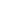         VOCATIONAL COURSESVET courses are designed to enable students to acquire formal credentials and a range of technical, personal and organisational skills valued both within and beyond the workplace.Students will acquire underpinning skills and knowledge related to functional areas within any industry context that can be used in making informed career choices.Students receive a nationally recognised Australian Qualifications Framework(AQF) credential on successful completion of a course.Students can include one Industry Curriculum Framework course in their Australian Tertiary Admission Rank (ATAR).ASSESSMENTCompetency Based AssessmentVET courses are competency based. This requires students to develop the competencies, skills and knowledge described by each unit of competency.Students must demonstrate to a qualified assessor that they can effectively carry out the various tasks to the standard required in the appropriate industry, to be assessed as competent.External AssessmentThe Higher School Certificate (HSC) examination for Industry Curriculum Framework courses (240 hours) will involve a written examination made up of multiple-choice items, short answers and extended response items.The questions will be drawn from the examinable units of competency identified in the HSC examination specifications in Part A of the NESA syllabus.The examination is independent of the competency-based assessment undertaken during the course and has no impact on the eligibility of a student to receive AQF  qualifications.The HSC examination is optional.WORK PLACEMENTAll Board Developed VET courses require work placement of 70 hours for a 2 unit x 2 year course (240 hours). Additional hours are required for any extension courses at the rate of 35 hours for 120 hours of HSC credit.WHAT IS THE AUSTRALIAN QUALIFICATIONS FRAMEWORK (AQF)?The AQF integrates twelve National Qualifications issued by Registered Training Organisations which includes Schools, TAFE, private providers and universities under one single system.This structure encourages students to continuously upgrade knowledge and skills in a flexible pathway between all sectors as shown in the table.       Message from the Careers AdviserSUMMARYThings to consider:Under the rules for the HSC, you can only include one Vocational Board Developed Category B Course in your Australian Tertiary Admission Rank (ATAR) calculation. For these courses, you may also be awarded a Certificate I, II or III under the Australian Qualifications Framework.While the Vocational Board Endorsed Courses do not count towards the ATAR, you will receive credit towards completion of a TAFE NSW Credential in the related industry area.You may be able to do a school based traineeship and be paid while you are studying for your HSC.You could save time in your future apprenticeship or other TAFE courses through doing VET courses at school.TAFE Board Endorsed Courses may continue for a second year depending on student numbers. If this happens, a higher credential may be achieved.What’s in it for me?Most students find they are more independent and confident as a result of doing a vocational course. It can give you an insight into the kind of career you might like and help you make better decisions to avoid getting into a program of tertiary study in an area you are not sure about.A vocational course will equip you with knowledge and skills to seek and gain employment. It certainly makes you more job-ready and attractive to employers.What other costs are involved?School-delivered vocational courses may require a subject contribution to cover costs of consumables. The TAFE charges for students at government schools are paid by the Department of Education and Training. However, there will be travel costs if travelling to Grafton each week.A SCHOOL BASED PART-TIME TRAINEESHIPis a combination of paid work and trainingis completed part-time as part of the Higher School Certificateprepares young adults for a career in a particular industryThe trainee receives:a jobfree trainingongoing advice and supporta training wagecredit towards their HSCa nationally recognised Vocational Education and Training qualificationa Certificate of Proficiency on satisfactory completion of the traineeshipHSC/TAFE CREDIT TRANSFERRecognitionTAFE NSW recognises skills and knowledge gained through previous studies. Recognition may allow students to complete TAFE NSW qualifications faster, and is based on formal arrangements between educational institutions.Students completing some HSC courses at a satisfactory level may count these towards a TAFE qualification.ABORIGINAL STUDIESBoard Developed CourseCourse Description:The Year 11 course focuses on Aboriginal peoples’ relationship to the Land, Aboriginal heritage and identity, and an historical examination of colonialism, racism and prejudice from pre-contact times to the 1960s. The course also includes the development of skills in culturally appropriate research and inquiry methods.The Year 12 course provides for in depth study of, policy, judicial processes and current events from the 1960s. During the course, students will undertake consultation with Aboriginal communities and will study the course through the experiences of national and international Indigenous communities. Students apply research and inquiry methods through the completion of a major project.Particular Course Requirements:In both courses, students must undertake mandatory community case studies. The project log will document all work completed, including the sequential development of the project and the nature and timing of community based fieldwork. Contact: Humanities/Languages FacultyANCIENT HISTORYBoard Developed CourseCourse Description:The study of Ancient History engages students in an investigation of life in early societies based on the analysis and interpretation of physical and written remains. It offers students the opportunity to investigate the possible motivations and actions of individuals and groups, and how they shaped the political, social, economic and cultural landscapes of the ancient world. Ancient History stimulates students' curiosity and imagination and enriches their appreciation of humanity by introducing them to a range of cultures and beliefs as well as to the origins and influences of ideas, values and behaviours that are still relevant in the modern world. The investigation of the ancient past develops students' appreciation of the diversity of ancient societies and the longevity of Australia's Aboriginal and Torres Strait Islander Peoples.The study of Ancient History is of contemporary relevance. It equips students with the skills to analyse and challenge accepted theories and interpretations about the ancient world, especially in light of new evidence or technologies. It requires students to analyse different interpretations and representations of the ancient world in forms such as literature, film and museum displays. Ancient History also raises important ethical issues associated with present and future ownership, administration and presentation of the cultural past. It encourages students to appreciate our responsibility for conserving and preserving the world's cultural heritage.Particular Course Requirements:The Historical Investigation and choice of topics in Part I and II must not overlap or duplicate significantly any topic attempted for the Year 12 Ancient History or History Extension courses.Contact: Humanities/Languages FacultyBIOLOGYBoard Developed CourseExclusions: Students may take only three of the following courses:Biology, Chemistry, Physics, Earth & Environmental Science and Investigating Science. Course Description:Stage 6 Biology explores the diversity of life from molecular to biological systems level. It examines the interactions between living things and the environment in which they live. It explores the application of biology and its significance in finding solutions to health and sustainability issues in a changing world.Biology uses working scientifically skills and biological technologies, to focus on problem solving and critical thinking skills to understand the natural environment. It also compliments the other science disciplines of STEM.Year 11 students will develop knowledge and understanding of the structure and function of organisms, as well as, the Earth's biodiversity and the effect of evolution (120 hours including 35 hours of investigations and 15 hours of depth studies). Fieldwork is an integral part of the learning process.Year 12 students will develop knowledge and understanding of heredity and genetic technologies, as well as the effects of disease and disorders (120 hours including 35 hours of investigations and 15 hours depth studies).The syllabus provides a variety of broad learning outcomes that summarise the knowledge, understanding, skills, values and attitudes important for students to succeed in and beyond their schooling.Particular Course Requirements:Contact: Science FacultyBUSINESS STUDIESBoard Developed CourseCourse Description:Business activity is a feature of everyone’s life. The Business Studies syllabus encompasses the theoretical and practical aspects of business in ways students will encounter throughout their lives. It offers learning from the planning of a small business to the management of operations, marketing, finance and human resource in large businesses.Contemporary business issues and case studies are embedded in the course to provide a stimulating and relevant framework for students to apply to problems encountered in the business environment. Business Studies fosters intellectual, social and moral development by assisting students to think critically about the role of business and its ethical responsibilities to society.Contact: Humanities/Languages Faculty          CHEMISTRYBoard Developed CourseExclusions: Students may take only three of the following courses:Biology, Chemistry, Physics, Earth & Environmental Science and Investigating Science. Course Description:Chemistry explores the structure, composition and reactions of elements, compounds and mixtures that exist in the Universe. The discovery and synthesis of new compounds, the monitoring of elements and compounds in the environment, and an understanding of industrial processes and their applications to life processes are central to human progress and our ability to develop future industries and sustainability.The course develops an understanding of chemistry through the application of Working Scientifically skills. It focuses on the exploration of models, understanding of theories and laws, and examination of the interconnectedness between seemingly dissimilar phenomena.Chemistry involves using differing scales, specialised representations, explanations, predictions and creativity, especially in the development and pursuit of new materials. It requires students to use their imagination to visualise the dynamic, minuscule world of atoms in order to gain a better understanding of how chemicals interact.The Chemistry course builds on students' knowledge and skills developed in the Science Stage 5 course and increases their understanding of chemistry, providing the knowledge and skills required to study chemistry after completing school and a foundation in a wide range of Science, Technology, Engineering and Mathematics (STEM) related careers.MAIN TOPICS COVERED:YEAR 11 COURSEMAIN TOPICS COVERED:YEAR 12 COURSEParticular Course Requirements:Each module specifies content which provides opportunities for students to achieve the Working Scientifically Skillsoutcomes. In addition, students will undertake one Depth Study in both Year 11 and Year 12.A depth study is any type of investigation/activity that a student completes individually or collaboratively that allows the further development of one or more concepts found within or inspired by the syllabus. It may be one investigation/activity or a series of investigations/activities. Depth studies provide opportunities for students to pursue their interests in chemistry, acquire a depth of understanding, and take responsibility for their own learning.Contact: Science FacultyCOMMUNITY AND FAMILY STUDIESBoard Developed CourseCourse Description:Community and Family Studies is designed to develop in each student an understanding of the diverse nature and interdependence of families and communities, within Australian society. The course enables students to plan and manage resources effectively in order to address contemporary issues facing families and communities.Particular Course Requirements:Students are required to complete an Independent Research Project as part of the HSC internal assessment. The focus of the Independent Research Project should be related to the course content of one or more of the following areas: individuals, groups, families, communities, resource management.               Contact: PDHPE FacultyECONOMICSBoard Developed CourseCourse Description:Economic decisions and developments have a direct and crucial influence on the quality of life experienced by people throughout our country and the world. The study of economics can help individuals better understand the current issues impacting their lives, and assist them in making choices that improve their quality of life. Discussion on economic issues such as economic growth, trade, unemployment, tax and interest rates dominates the media and politics. By understanding economics, students can participate in responsible decision making in our country by making informed judgements about these issues, policies and debates.Knowledge of economics is important for all citizens. However, students will also benefit from the study of economics if they engage in studies that include business, media, law, accounting and finance, marketing, employment relations, tourism, history, geography or environmental studies. Contact: Humanities/Languages FacultyEARTH AND ENVIRONMENTAL SCIENCEBoard Developed CourseExclusions: Students may take only three of the following courses:Biology, Chemistry, Physics, Earth & Environmental Science and Investigating Science. Course Description:The Earth and Environmental Science course explores the Earth's renewable and non-renewable resources and also environmental issues. An understanding of the Earth's resources and the ability to live sustainably on the planet is a central purpose of the study of Earth and Environmental Science.The course uses the Working Scientifically skills to develop knowledge through the application of those skills. Students engage with inquiry questions to explore knowledge of the Earth. They also undertake practical and secondary-sourced investigations to acquire a deeper understanding of the Earth's features and naturally occurring phenomena and cycles. Fieldwork is an integral part of these investigation processes.The course provides the foundation knowledge and skills required to study earth and environmental science after completing school, and supports participation in careers in a range of related industries. The application of earth and environmental science is essential in addressing current and future environmental issues and challenges. It is also necessary for the use and management of geological resources that are important to Australia's sustainable future.Year 11 Course Structure and Requirements15 hours must be allocated to depth studies within the 120 indicative course hours. Requirements for Practical InvestigationsScientific investigations include both practical investigations and secondary-sourced investigations. Practical investigations are an essential part of the Year 12 course and must occupy a minimum of 35 hours of course time, including time allocated to practical investigations in depth studies.Practical investigations include:undertaking laboratory experiments, including the use of appropriate digital technologiesFieldwork Secondary-sourced investigation include:locating and accessing a wide range of secondary data and/or informationusing and reorganizing secondary data and/or information One fieldwork exercise must be included in Year 12.Year 12 Course Structure and Requirements15 hours must be allocated to depth studies within the 120 indicative course hours.Contact: Science Faculty             ENGLISH ADVANCED             Board Developed CourseCourse Description:In the English Advanced course, students explore opportunities offered by challenging texts to investigate complex and evocative ideas and to evaluate, emulate and employ powerful, creative and sophisticated ways to use language to make meaning, and to find enjoyment in literature. The English Advanced course is designed for students who have a particular interest and ability in the subject and who desire to engage with challenging learning experiences that will enrich their personal, intellectual, academic, social and vocational lives.YEAR 11 COURSE STRUCTURE AND REQUIREMENTS:For the Year 11 English Advanced course students are required to:complete 120 indicative hourscomplete the common module as the first unit of workcomplete Modules A and BYEAR 12 COURSE STRUCTURE AND REQUIREMENTS:For the Year 12 English Advanced course students are required to:complete the Year 11 course as a prerequisitecomplete 120 indicative hourscomplete the common module as the first unit of workcomplete modules A, B and C over the course year                      Contact: English FacultyENGLISH EXTENSION 1Board Developed CourseThe English Extension 1 course provides students who undertake Advanced English and are accomplished in their use of English with the opportunity to extend their use of language and self-expression in creative and critical ways. Through engaging with increasingly complex concepts from a broad range of literature and a range of contexts, they refine their understanding and appreciation of the cultural roles and significance of these texts.Students have the opportunity to pursue areas of interest with increased independence and to theorise about the processes of responding to and composing texts. Students learn about research methodology to enable them to undertake intensive investigation to develop extended compositions. Throughout the course students explore and evaluate multiple meanings and relative values of texts. They explore a range of conceptual frameworks for the reading and composition of texts and examine a range of reading practices to develop extended compositions. Throughout the course students explore and evaluate multiple meanings and relative values of texts. They explore a range of conceptual frameworks for the reading and composition of texts and examine a range of reading practices to develop awareness of the assumptions that guide interpretation and evaluation.They engage with complex texts that intellectually challenge them to think relatively and critically about the way that literature shapes and reflects the global world.The course is designed for students with a n interest in literature and a desire to pursue specialised study of English. YEAR 11 COURSE STRUCTURE AND REQUIREMENTS:For the year 1 English Advanced course students are required to:complete 60 indicative hoursundertake the common moduleundertake the related independent research project YEAR 12 COURSE STRUCTURE AND REQUIREMENTS:For the Year 12 English Extension 1 course students are required to:complete the Year 11 English Extension course as a prerequisitecomplete 60 indicative hoursundertake ONE elective option from the common module               Contact: English FacultyENGLISH EXTENSION 2Board Developed CourseThe English Extension 2 course enables students who are accomplished in their use of English with the opportunity to craft language and refine their personal voice in critical and creative ways. They can master skills in the composition process to create a substantial and original Major Work that extends their knowledge, understanding and skills developed throughout Stage 6 English courses. Through the creative process they pursue areas of interest independently, develop keep knowledge and manipulate language in their own extended compositions.Through the experimentation with and exploration of form, style and media students express complex concepts and values in innovative, insightful and powerful ways. The creative process involves the exploration and expression of complex human experience, connects individuals to wider visions and perspectives and enhances a student’s enjoyment of literature and the aesthetics of language.This course provides students with the opportunity to apply and extend research skills developed in the English Extension Year 11 course to their own extensive investigation and develop autonomy and skills as a learner and composer. English Extension 2 develops independent and collaborative learning skills and higher-order critical thinking that are essential at tertiary levels of study and in the workplace.The course is designed for students who are independent learners with an interest in literature and a desire to pursue specialised study of English.YEAR 12 COURSE STRUCTURE AND REQUIREMENTS:For the Year 12 English Extension 2 course students are required to:be undertaking study of the Year 12 English Extension 1 coursecomplete 60 indicative hourscomplete a Major Work and Reflection Statementdocument coursework in a Major Work JournalContact : English FacultyENGLISH STANDARDBoard Developed CourseCourse Description:The English Standard course is designed for students to increase their expertise in English to enhance their personal, educational, social and vocational lives. The English Standard course provides students who have a diverse range of literacy skills with the opportunity to analyse, study and enjoy a breadth and variety of English texts to become confident and effective communicators. English Standard offers a rich language experience that is reflected through the integrated modes of reading, writing, speaking, listening, viewing and representing. The course provides diverse approaches to texts so that students may become flexible and critical thinkers, capable of appreciating the variety of cultural heritages and differences that make up Australian society. They further develop skills in literacy, and independent, collaborative and reflective learning.YEAR 11 COURSE STRUCTURE AND REQUIREMENTS:For the Year 11 English Standard Course, students are required to:complete 120 indicative hourscomplete the common module as the first unit of workcomplete Modules A and BYEAR 12 COURSE STRUCTURE AND REQUIREMENTS:For the Year 12 English Standard course students are required to:complete the Year 11 course as a prerequisitecomplete 120 indicative hourscomplete the common module as the first unit of workcomplete modules A, B and C over the course of the year.CONTACT: English FacultyENGLISH STUDIESBoard Endorsed CourseCourse DescriptionThe English Studies course is designed to provide students with opportunities to become competent, confident and engaged communicators and to study and enjoy a breadth and variety of texts in English. English Studies focuses on supporting students to refine their skills and knowledge in English and consolidate their English literacy skills to enhance their personal, educational, social and vocational lives.YEAR 11 COURSE STRUCTURE AND REQUIREMENTS:For the Year 11 English Studies course:students complete 120 indicative hoursstudents study the mandatory module, achieving through English: English in education, work and communityStudents complete the mandatory module, achieving through English, as the first unit of workStudents complete an additional 2-4 modules from the elective modules          YEAR 12 COURSE STRUCTURE AND REQUIREMENTS:For the Year 12 English Studies course:students complete the Year 11 Course as a prerequisitestudents complete 120 indicative hourscomplete the mandatory common module – Texts and Human Experiences as the first unit of workstudents complete an additional 2-4 modules from the elective modules provided Record of School Achievement (RoSA) and Higher School Certificate (HSC)From the 2019 HSC, students will be able to sit for an optional HSC examination and will be reported on a common scale with the English Standard and English Advanced coursesStudents choosing not to sit for the English Studies HSC examination will still be eligible for the HSC if they have satisfactorily completed courses that comprise the pattern of study required by NESAContact: English FacultyDRAMABoard Developed CourseExclusions: projects developed for assessment in one subject are not to be used either in full or in part for assessment in any other subject.Course Costs: $20Course Description:Students study the practices of Making, Performing and Critically Studying in Drama. Students engage with these components through collaborative and individual experiences.Year 11 course content comprises an interaction between the components of Improvisation, Play building and Acting, Elements of Production in Performance and Theatrical Traditions and Performance Styles. Learning comes from practical experiences in each of these areas.YEAR 12 COURSE CONTENTAustralian Drama and Theatre and Studies in Drama and Theatre involves theoretical study through practical exploration of themes, issues, styles and movements of traditions of theatre, exploring relevant acting techniques, performance styles and spaces.The Group Performance (3-6 students) involves creating a piece of original theatre (8 to 12 minutes duration). It provides an opportunity for each student to demonstrate his or her performance skills.For the Individual Project, students demonstrate their expertise in a particular area. They choose one project from Critical Analysis or Design or Performance or Script-writing or Video Drama.Particular Course Requirements:The Year 11 course informs learning in the HSC course. In the study of theoretical components, students engage in practical workshop activities and performances to assist their understanding, analysis and synthesis of material covered in areas of study. In preparing for the group performance, the published ‘Course Prescriptions’ include a topic list which is used as a starting point. The Individual Project is negotiated between the student and the teacher at the beginning of the Year 12 course. Students choosing Individual Project Design or Critical Analysis should base their work on one of the texts listed in the published text list.This list changes every two years. Students must ensure that they do not choose a text or topic they are studying in Drama in the written component or in any other HSC course when choosing Individual Projects.Contact: CAPA FacultyFOOD TECHNOLOGYBoard Developed CourseCourse Costs: $100.00 (+ $12.00 apron + $10.00 cap which can be purchased from the school front office)Course Description:Students will develop knowledge and understanding about the production, processing and consumption of food, the nature of food and human nutrition and an appreciation of the importance of food to health and its impact on society. Skills will be developed in researching, analysing and communicating food issues, food preparation, and the design, implementation and evaluation of solutions to food situations.Particular Course Requirements:There is no prerequisite study for the 2 unit Year 11 course. Completion of the 2 unit Year 11 course is a prerequisite to the study of the 2 unit Year 12 course.In order to meet the course requirements, students must ‘learn about’ food availability and selection, food quality, nutrition, the Australian food industry, food manufacture, food product development and contemporary food issues.It is mandatory that students undertake practical activities. Such experiential learning activities are specified in the ‘learn to’ section of each strand.                 Contact: TAS FacultyGEOGRAPHYBoard Developed CourseCourse Description:The Year 11 course is structured to provide students with opportunities to develop and apply their understanding of the geographical concepts of place, space, environment, interconnection, scale, sustainability and change. Students investigate natural systems; people, patterns and processes; and human-environmental interactions. Students develop an understanding of the nature and value of geographical inquiry through planning and conducting a geographical investigation.The Year 12 course is structured to provide students with opportunities to develop and apply their understanding of the geographical concepts of place, space, environment, interconnection, scale, sustainability and change. Students investigate global sustainability, rural and urban places, ecosystems and global biodiversity.Students will be required to undertake mandatory field work in both Year 11 and Year 12.Key concepts incorporated across all topics:Place, space, environment, interconnection, scale, sustainability, and change.Particular Course Requirements:Twelve hours of fieldwork is mandatory for the Year 11 course. Twelve hours of fieldwork is mandatory for the Year 12 course. Fieldwork may be integrated within an individual focus area or across focus areas as appropriate.  CONTACT: Humanities/LanguagesFacultyINDUSTRIAL TECHNOLOGY - TIMBERTimber Products and Furniture IndustriesBoard Developed CourseCourse Costs: $100.00 (safety glasses can be purchased from the school front office)Course Description:Industrial Technology Stage 6 consists of project work and an Industry Study that develops a broad range of skills and knowledge related to the industry focus area chosen, and an introduction to industrial processes and practices.Particular Course Requirements:In the Preliminary course, students must design, develop and construct a number of projects (at least one group project). Each project must include a management folio. Students also undertake the study of an individual business within the industry. In the HSC course, students must design, develop and construct a major project with a management folio. They also undertake a study of the overall industry related to the specific focus area.Contact: TAS FacultyINFORMATION PROCESSES AND TECHNOLOGY (IPT)Board Developed CourseCourse Description:Information Processes and Technology is the study of computer based information systems. It focuses on information processes performed by these systems and the information technology that allows them to take place. Social, ethical and non-computer procedures resulting from the processes are considered. Different types of information systems are studied. Through project work, students will create their own information system to meet an identified need.Particular Course Requirements:There is no prerequisite study for the 2 unit Year 11 course. Completion of the 2 unit Year 11 course is prerequisite to the study of the 2 unit Year 12 Course.Contact: TAS FacultyINVESTIGATING SCIENCEBoard Developed CourseExclusions: Students may take only three of the following courses:Biology, Chemistry, Physics, Earth & Environmental Science and Investigating Science. Course Description:The study of Investigating Science in Stage 6 enables students to develop an appreciation and understanding of science as a body of knowledge and a set of valuable processes that provide humans with an ability to understand themselves and the world in which they live. Through applying Working Scientifically skills processes, the course aims to enhance students' analytical and problem-solving skills, in order to make evidence-based decisions and engage with and positively participate in an ever-changing, interconnected technological world.The Investigating Science course is designed to complement the study of the other science disciplines by providing additional opportunities for students to investigate and develop an understanding of scientific concepts, their current and future uses, and their impacts on science and society. The course draws on and promotes interdisciplinary science, by allowing students to investigate a wide range of STEM (Science, Technology, Engineering and Mathematics) related issues and concepts in depth.It is highly recommended for Science students to take this course in conjunction with taking either Physics, Chemistry, Biology or Earth and Environmental Science.Particular Course Requirements:Practical investigations are an essential part of the Year 11 and Year 12 course and must occupy a minimum of 35 hours of course time for each year, including time allocated to practical investigations in depth studies. Scientific investigations include both practical investigations and secondary-sourced investigations.Contact: Science FacultyLANGUAGE BEGINNERS – ITALIAN or FRENCHBoard Developed CourseExclusions: Eligibility rules apply to the study of this subject. Check with your Language teacher.Course Description:In the Year 11 course, students will begin to develop their knowledge and understanding of Italian or French. During this course, students will acquire knowledge of the Italian or French language as a system through topics listed below and through the integrated use of the four skills: listening, speaking, reading and writing.Principals are required to certify that students have satisfactorily completed the Year 11 course before proceeding to the Year 12 course. The Board does not require schools to submit assessment marks for the Year 11 course. The Year 12 course assessment components may be used as a guide.In the Year 12 course, students will continue to develop their knowledge and understanding of Italian or French through the four skills: listening, speaking, reading and writing. All topics listed in the syllabus must be studied for the HSC.Assessment for the Higher School Certificate is based on the Year 12 course only. The weightings allocated to each component are mandatory, although the allocation of marks to the various tasks set for the Year 12 course is left to individual schools.Senior Beginners Language class will be decided pending student choices.Contact: Humanities/Languages FacultyLEGAL STUDIESBoard Developed CourseCourse Description:The Year 11 course develops students’ knowledge and understanding of the nature and functions of law and law-making, the development of Australian and international legal systems, the Australian constitution and the role of the individual. This is achieved by investigating, analysing and synthesising legal information and investigating legal issues from a variety of perspectives.The HSC course investigates the key areas of law, justice and human rights through a variety of focus studies which consider how changes in societies influence law reform. The Legal Studies course develops a students’ knowledge and understanding of the legal system and its effectiveness in promoting a just and fair society, with a view to empowering students to participate effectively as responsible citizens at the local, national and international level.       A student who successfully completes Legal Studies could look at further study leading to becoming a lawyer, or        possible employment in areas such as politics, finance, sports, health. environmental protections, business operations        and the media.          Contact: Humanities/Languages Faculty                MARINE STUDIESContent Endorsed Course Course Costs: $20No ATAR CalculationCourse Description:Marine Studies provides an opportunity for the future custodians of this environment to study it and to appreciate its value. It gives them the opportunity to develop the necessary knowledge and skills to use and protect its uniqueecosystems, and at the same time communicate their appreciation to the community. It provides an opportunity to instill in students an acceptable ethical code towards use of the marine environment, increasingly demanded by the community and their governments. While this course is focused on oceans, it provides scope for the study of the full range of waterways.Marine Studies provides an educational context, linked to the needs of a population based very much on its coast and waterways and which fosters links to tertiary study and vocational pathways. Further, this syllabus brings a wide range of marine-based leisure experiences to students in a safe setting. Marine Studies provides for both practical and theoretical learning, honing students' acquired skills to solve real life problems.Particular Course Requirements:This course has practical/physical components that must be attempted. Students must be able to swim 300m, tread water and perform other water based activities with confidence.ASSESSMENT: YEAR 12 COURSE ONLYContact: Science FacultyMATHEMATICS - NUMERACYContent Endorsed Course No ATAR CalculationCourse Description:The Numeracy Content Endorsed Course will focus on the development of numeracy skills for everyday life. It is a new course focused on the development and consolidation of core numeracy skills. These skills will be developed through authentic and relevant learning scenarios such as budgeting, shopping, record and account keeping, and a range of real-life activities requiring numeracy. This course is appropriate for students who need further opportunities to develop essential numeracy skills required for everyday life, including work, learning, community engagement and personal contexts. This may include students who are yet to demonstrate achievement of the HSC minimum standard in numeracy. The study of Numeracy in Stage 6 enables students to build upon existing numeracy skills and to develop and improve their capability to: •	interpret and use numerical information •	solve problems using visual, spatial, financial and statistical literacy skills •	think mathematically in practical situations •	represent and communicate information •	use the context to determine the reasonableness of solutions. CONTACT: Mathematics FacultyMATHEMATICS STANDARD Board Developed CourseThis course provides two units that can be included in the six units required to be eligible for a HSC. This course has a HSC Examination and it can contribute to a student’s ATAR.This course is suitable for students who have demonstrated the achievement of outcomes in Stage 5.1 and Stage 5.2. Students who select this course will study Year 12 Mathematics Standard 2 or Mathematics Standard 1.Mathematics Standard is designed for those students who want to extend their mathematical skills beyond Stage 5 but are not seeking the in-depth knowledge of higher mathematics that the study of calculus would provide. This course offers students the opportunity to prepare for a wide range of educational and employment aspirations, including continuing their studies at a tertiary level, if Mathematics Standard 2 is chosen in Year 12.In Year 11 the course is divided into four topics that include Algebra, Measurement, Financial Mathematics, and Statistical Analysis. In Year 12 Students will continue their study of these topics and include the additional topic of Networks.Contact: Mathematics FacultyMATHEMATICS ADVANCEDBoard Developed CourseThis course provides two units that can be included in the six units required to be eligible for a HSC. This course has a HSC Examination and it can contribute to a student’s ATAR.This course is suitable for students who have demonstrated the achievement of outcomes in Stage 5.1 and Stage 5.2. and most of Stage 5.3. Students who select this course will study Year 12 Mathematics Advanced.The Mathematics Advanced Course provides a basis for further studies in disciplines in which mathematics and the skills that constitute thinking mathematically have an important role. It is designed for those students whose future pathways may involve mathematics and its applications in a range of disciplines at the tertiary level.CONTACT: Mathematics FacultyMATHEMATICS EXTENSION 1Board Developed CourseTo select this course you must also select Year 11 Mathematics Advanced.This course provides one unit that can be included in the six units required to be eligible for a HSC. This course has a HSC Examination and it can contribute to a student's ATAR.This course is suitable for students who have demonstrated the achievement of outcomes in Stage 5.1, Stage 5.2 and Stage 5.3. Students who select this course will study Year 12 Mathematics Extension 1 and may select Year 12 Mathematics Extension 2.Year 12 Mathematics Extension 1 provides a basis for progression to further study in mathematics or related disciplines in which mathematics has a vital role at a tertiary level. An understanding and exploration of this course is also advantageous for further studies in such areas as science, engineering, finance and economics.Year 12 Mathematics Extension 2 provides a basis for a wide range of useful applications of mathematics as well as a strong foundation for further study of the subject.CONTACT: Mathematics FacultyMODERN HISTORYBoard Developed CourseCourse Description:The study of Modern History engages students in an investigation of the forces that have shaped the world, based on the analysis and interpretation of sources. It offers students the opportunity to investigate the possible motivations and actions of individuals and groups, and how they have shaped the world politically, culturally, economically and socially. Modern History stimulates students' curiosity and imagination, and enriches their appreciation of humanity by introducing them to a range of historical developments and experiences that have defined the modern world.Contact: Humanities/Languages FacultyMUSIC 1Board Developed Course Course Costs: $20 Course Description:In the Year 11 and Year 12 courses, students will study: the concepts of music through the learning experiences of performance, composition, musicology and aural within the context of a range of styles, periods and genres.Particular Course Requirements:For the practical elements in this course, students are expected to extend their performance skills learnt on an instrument.YEAR 12 COURSEIn addition to core studies in performance, composition, musicology and aural, students select three electives from any combination of performance, composition and musicology. These electives must represent each of the three topics studied in the course.Students selecting Composition electives will be required to compile a portfolio of work as part of the process of preparing a submitted work. The portfolio may be requested by the Board of Studies to validate authorship of the submitted work.Contact: CAPA FacultyPERSONAL DEVELOPMENT, HEALTH & PHYSICAL EDUCATION (PDHPE)Board Developed CourseCourse Description:The Year 11 course examines a range of areas that underpin health and physical activity. This includes how people think about health and physical activity, the management of personal health and the basis for how the body moves. Students have the opportunity to select from a range of practical options in areas such as first aid, outdoor recreation, composing and performing and fitness choices.In the Year 12 course, students focus on major issues related to Australia’s health status. They also look at factors that affect physical performance. They undertake optional study from a range of choices. This includes investigating the health of young people or of groups experiencing health inequities. In other options, students focus on improved performance and safe participation by learning about advanced approaches to training or sports medicine concepts. There is also an opportunity to think critically about the factors that impact on sport and physical activity in Australian society.Particular Course Requirements:In addition to core studies, students select two options in each of the Year 11 and Year 12 courses.Contact: PDHPE FacultyPHOTOGRAPHY, VIDEO AND DIGITAL IMAGINGBoard Endorsed Course No ATAR CalculationExclusions: Projects developed for assessment in one subject are not to be used either in full or in part for assessment in any other subject.Course Costs: $50 (students to supply their own USB)Course Description:Photography, Video and Digital Imaging offers students the opportunity to explore contemporary artistic practices that make use of photography, video and digital imaging. These fields of artistic practice resonate within students’ experience and understanding of the world and are highly relevant to contemporary ways of interpreting the world. The course offers opportunities for investigation of one or more of these fields and develops students’ understanding and skills, which contribute to an informed critical practice.The course is designed to enable students to gain an increasing accomplishment and independence in their representation of ideas in the fields of photography and/or video and/or digital imaging and understand and value how these fields of practice invite different interpretations and explanations.Students will develop knowledge, skills and understanding through the making of photographs, and/or videos and/or digital images that lead to and demonstrate conceptual and technical accomplishment. They will also develop knowledge, skills and understanding that lead to increasingly accomplished critical and historical investigations of photography and/or video and/or digital imaging.               Particular Course Requirements:Students are required to keep a diary throughout the course. 16G USB.A3 FolioContact: CAPA FacultyPHYSICSBoard Developed CourseExclusions: Students may take only three of the following courses:Biology, Chemistry, Physics, Earth & Environmental Science and Investigating Science. Course Description:The Physics Stage 6 Syllabus involves the study of matter and its motion through space and time, along with related concepts that include energy and force. Physics deals with the study of phenomena on scales of space and time - from nuclear particles and their interactions up to the size and age of the Universe. This allows students to better understand the physical world and how it works, appreciate the uniqueness of the Universe, and participate in navigating and influencing the future.The problem-solving nature of physics further develops students' Working Scientifically skills by focusing on the exploration of models and the analysis of theories and laws, which promotes an understanding of the connectedness of seemingly dissimilar phenomena.Students who study Physics are encouraged to use observations to develop quantitative models of real world problems and derive relationships between variables. They are required to engage in solving equations based on these models, make predictions, and analyse the interconnectedness of physical entities.The Physics course builds on students’ knowledge and skills developed in the Science Stage 5 course and helps them develop a greater understanding of physics as a foundation for undertaking post-school studies in a wide range of Science, Technology, Engineering and Mathematics (STEM) fields. A knowledge and understanding of Physics often provides the unifying link between interdisciplinary studies.The study of Physics provides the foundation knowledge and skills required to support participation in a range of careers. It is a discipline that utilises innovative and creative thinking to address new challenges, such as sustainability, energy efficiency and the creation of new materials.Particular Course Requirements:Scientific investigations include both practical investigations and secondary sourced investigations. Practical investigations are an essential part of the Year 11 course and must occupy a minimum 35 hours of course time including time allocated to practical investigations in depth studies.Contact: Science FacultySCIENCE EXTENSION (Year 12 only - Starts in Term 4 2024)Board Developed CoursePrerequisites: Study of at least one of Biology, Chemistry, Earth and Environmental Science, Investigating Science or Physics in Year 11 and continue the study of at least one of these science courses throughout Year 12.Corequisites: One of, or a combination (up to 7 units of study) of Biology, Chemistry, Earth and Environmental Science, Investigating Science or Physics in Year 12.Course Description: Science Extension is a course with a focus on the authentic application of scientific research skills to produce a Scientific Research Report generally acceptable for publication.Students interrogate and refine their ideas of and about science through analysing historic and cultural observations and significant scientific research within the relevant ethical frameworks and philosophical arguments of the time.Through designing and conducting their own scientific research, initially using small datasets, students deepen and build upon their understanding of analysing and interpreting data. They are provided with opportunities to refine and extend their skills of Working Scientifically by applying these interrelated processes to contemporary authentic scientific research reflecting the skills used by practicing research scientists. Students gather , examine, model and critically assess evidence that is informed by analysis of primary and secondary sourced data and examining this data in relation to relevant publicly available data sets.Science extension is designed for students with an interest in scientific research. The course lays a foundation for students planning to pursue further study in Science, Technology, Engineering or Mathematics (STEM) based courses offered at the tertiary level, and to engage in new and emerging industries.Particular Course Requirements Students must propose and develop a research question, formulate a hypothesis and develop evidence-based responses in the form of a Scientific Research Report, which is supported by a Scientific Research Portfolio. The Scientific Research Report is a result of the student's own work and must adhere to the principles and practices of good scholarship, as identified in the HSC: All my own work course. While students may collaborate with and draw upon the expertise, knowledge and data held by others in developing their Scientific Research Report and Portfolio, this assistance must be referenced using accepted protocols.Year 12 External AssessmentThe HSC Exam is ONLINE and students will access it by computer. The time allowed is 2 hours plus 10 minutes reading time. The examination will be worth 50 marks.STUDENTS DO NOT SELECT SCIENCE EXTENSION AS PART OF THE SUBJECT SELECTION PROCESS.EXPRESSIONS OF INTEREST WILL BE CALLED FOR IN TERM 3 2024. IF THERE IS ENOUGH APPLICANTS WHO MEET THE ACADEMIC STANDARD THEN A CLASS WILL BE FORMED.Contact: Science FacultySPORT, LIFESTYLE AND RECREATION STUDIESContent Endorsed Course No ATAR CalculationExclusions: Students studying Board Developed PDHPE must not study BEC modules which duplicate PDHPE modules.Course Description:The Sport, Lifestyle and Recreation Content Endorsed Course develops in each student the knowledge, understanding and skills needed to adopt active and health-promoting lifestyles.This course enables students to further develop their understanding of and competence in a range of sport and recreational pursuits. They are encouraged to establish a lifelong commitment to being physically active and to achieving movement potential.Through the study of Sport, Lifestyle and Recreation students will develop:Knowledge and understanding of the factors that influence health and participation in physical activity;Knowledge and understanding of the principles and processes impacting on the realisation of movement potential;The ability to analyse and implement strategies that promote health, physical activity and enhanced performance;A capacity to influence the participation and performance of self and others;A lifelong commitment to an active, healthy lifestyle and the achievement of movement potential.This course caters for a wide range of student needs. It can assist students in developing:The qualities of a discerning consumer and an intelligent critic of physical activity and sport.High levels of performance skill in particular sports.The capacity to adopt administrative roles in community sport and recreation.The skills of coach, trainer, first aid officer, referee and fitness leader. In the context of this course it   may be possible for students to acquire recognised qualifications in these areas.It is also a course of relevance to all students as it reinforces the importance of being active and helps to develop a repertoire of skills that will assist students to remain active throughout their lives.The course provides the opportunity to specialise in areas of expertise or interest through optional modules such as:Aquatics; Athletics; Fitness; Specific Sports; Outdoor Recreation; Sports Administration; Coaching; Social Perspectives of Sport; and Healthy Lifestyle and Officiating.Contact: PDHPE Faculty             TEXTILES AND DESIGNBoard Developed CourseCourse Costs: $60.00 Course Description:The Year 11 course involves the study of design, communication techniques, construction techniques, innovations, fibres, yarns, fabrics and the Australian textile industry. Practical experiences are integrated throughout the content areas and include experimental work and project work.The Year 12 course builds upon the Year 11 course and involves the study of the history and culture of design, contemporary designers, emerging technologies, sustainable technologies, consumer issues and the marketplace. This course integrates in the development of a Major Textiles Project, which is specific to a selected focus area and which includes supporting documentation and textile item/s.Particular Course Requirements:In the Year 11 course, practical experiences should be integrated into the Design and Properties and Performance of Textiles areas of study, including experimental work and project work. In the Year 12 course, the Major Textiles Project allows students to develop a textile project that reflects either a cultural, historical or contemporary aspect of design. Students are expected to draw upon the knowledge and understanding of design, properties and performance and the TCFAI developed in the Year 11 course.Contact: TAS FacultyVISUAL ARTSBoard Developed CourseExclusions: projects developed for assessment in one subject are not to be used either in full or in part for assessment in any other subject:Course Costs: $50Course Description:Visual Arts involves students in artmaking, art criticism and art history. Students develop their own artworks, culminating in a ‘body of work’ in the Year 12 course. Students critically and historically investigate artworks, critics, historians and artists from Australia as well as those from other cultures, traditions and times.The Year 11 course is broadly focused, while the Year 12 course provides for deeper and more complex investigations. While the course builds on Visual Arts courses in Stages 4 and 5, it also caters for students who may have studied Visual Arts since Years 7 and 8.Particular Course Requirements:A Visual Art Diary A 16G Pen DriveA range of drawing pencilsContact: CAPA FacultyWORK STUDIESContent Endorsed CourseThe Work Studies course is designed to assist students in their transition from school to work. It is suited to those students who wish to gain employment prior to the end of Year 12, or at the completion of Year 12. It develops knowledge and understanding of the issues faced by students in the transition to work and the skills needed for effective career planning and performance of tasks in the work environment. The course consistently promotes positive behaviours that lead to a successful transition to the workplace, further education and training and preparation for the future world of work.The development of workplace skills in Work Studies may occur in the context of class work, work placements, work experience, casual work, volunteer work, community projects, business competitions or participation in school and business links. In addition, the Work Studies syllabus provides students with the opportunity to consolidate their learning and skills from their other subjects to assist a successful transition from school to work.Course Themes:The course modules are designed to focus on a range of themes which include:Career PlanningPerforming Work tasksWorking with othersManaging ChangeModules available for the teacher and students to choose from in this course include:My Working LifeIn the WorkplacePreparing Job ApplicationsWorkplace CommunicationTeam Work and Enterprise SkillsManaging Work and Life CommitmentsPersonal FinanceWorkplace IssuesSelf EmploymentTeam Enterprise ProjectExperiencing WorkCONTACT: PDHPE Faculty   Contact: Science Faculty or Mrs Ellis as Vet Coordinator Contact: TAS Faculty or Mrs Ellis as VET Coordinator       Contact: TAS Faculty or Mrs Ellis the VET CoordinatorContact: TAS Faculty or MRs Ellis as VET Coordinator     Contact: PDHPE Faculty or Mrs Ellis VET CoordinatorVOCATIONAL EDUCATION AND TRAINING (VET) COURSES IN THE HSCThe expansion of vocational education and training (VET) in schools has strengthened the links between schools, industry and TAFE in order to improve students’ transition from school to work and to further education and training.VET Courses are based on National Competency Standards that have been determined by industry. Each vocational course leads to a nationally recognised qualification under the Australian Qualifications Framework (AQF).WHAT COURSES CAN I STUDY AND HOW DO THEY DIFFER?There are two types of Vocational Courses that can be studied, as shown in the following table:        VOCATIONAL COURSESVET courses are designed to enable students to acquire formal credentials and a range of technical, personal and organisational skills valued both within and beyond the workplace.Students will acquire underpinning skills and knowledge related to functional areas within any industry context that can be used in making informed career choices.Students receive a nationally recognised Australian Qualifications Framework(AQF) credential on successful completion of a course.Students can include one Industry Curriculum Framework course in their Australian Tertiary Admission Rank (ATAR).ASSESSMENTCompetency Based AssessmentVET courses are competency based. This requires students to develop the competencies, skills and knowledge described by each unit of competency.Students must demonstrate to a qualified assessor that they can effectively carry out the various tasks to the standard required in the appropriate industry, to be assessed as competent.External AssessmentThe Higher School Certificate (HSC) examination for Industry Curriculum Framework courses (240 hours) will involve a written examination made up of multiple-choice items, short answers and extended response items.The questions will be drawn from the examinable units of competency identified in the HSC examination specifications in Part A of the NESA syllabus.The examination is independent of the competency-based assessment undertaken during the course and has no impact on the eligibility of a student to receive AQF  qualifications.The HSC examination is optional.WORK PLACEMENTAll Board Developed VET courses require work placement of 70 hours for a 2 unit x 2 year course (240 hours). Additional hours are required for any extension courses at the rate of 35 hours for 120 hours of HSC credit.WHAT IS THE AUSTRALIAN QUALIFICATIONS FRAMEWORK (AQF)?The AQF integrates twelve National Qualifications issued by Registered Training Organisations which includes Schools, TAFE, private providers and universities under one single system.This structure encourages students to continuously upgrade knowledge and skills in a flexible pathway between all sectors as shown in the table.       Message from the Careers AdviserSUMMARYThings to consider:Under the rules for the HSC, you can only include one Vocational Board Developed Category B Course in your Australian Tertiary Admission Rank (ATAR) calculation. For these courses, you may also be awarded a Certificate I, II or III under the Australian Qualifications Framework.While the Vocational Board Endorsed Courses do not count towards the ATAR, you will receive credit towards completion of a TAFE NSW Credential in the related industry area.You may be able to do a school based traineeship and be paid while you are studying for your HSC.You could save time in your future apprenticeship or other TAFE courses through doing VET courses at school.TAFE Board Endorsed Courses may continue for a second year depending on student numbers. If this happens, a higher credential may be achieved.What’s in it for me?Most students find they are more independent and confident as a result of doing a vocational course. It can give you an insight into the kind of career you might like and help you make better decisions to avoid getting into a program of tertiary study in an area you are not sure about.A vocational course will equip you with knowledge and skills to seek and gain employment. It certainly makes you more job-ready and attractive to employers.What other costs are involved?School-delivered vocational courses may require a subject contribution to cover costs of consumables. The TAFE charges for students at government schools are paid by the Department of Education and Training. However, there will be travel costs if travelling to Grafton each week.A SCHOOL BASED PART-TIME TRAINEESHIPis a combination of paid work and trainingis completed part-time as part of the Higher School Certificateprepares young adults for a career in a particular industryThe trainee receives:a jobfree trainingongoing advice and supporta training wagecredit towards their HSCa nationally recognised Vocational Education and Training qualificationa Certificate of Proficiency on satisfactory completion of the traineeshipHSC/TAFE CREDIT TRANSFERRecognitionTAFE NSW recognises skills and knowledge gained through previous studies. Recognition may allow students to complete TAFE NSW qualifications faster, and is based on formal arrangements between educational institutions.Students completing some HSC courses at a satisfactory level may count these towards a TAFE qualification.NOTESNOTESNOTESNOTES